муниципальное бюджетное учреждение культуры 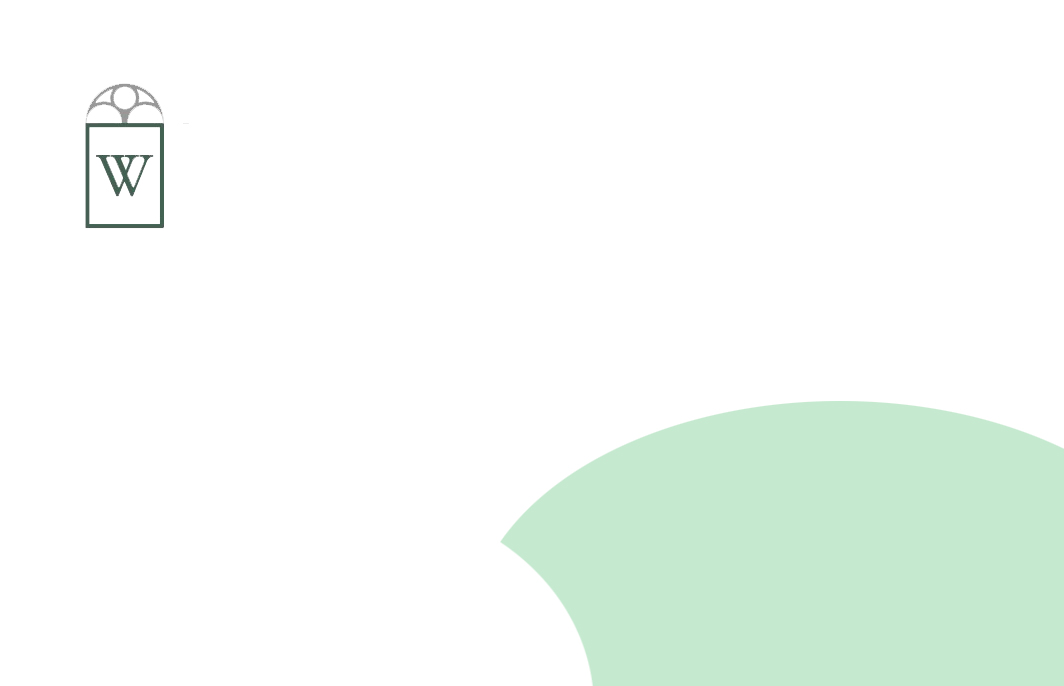  «МЕЖПОСЕЛЕНЧЕСКАЯ БИБЛИОТЕКАМУНИЦИПАЛЬНОГО ОБРАЗОВАНИЯ “ВЫБОРГСКИЙ РАЙОН” ЛЕНИНГРАДСКОЙ ОБЛАСТИ»_________________________________________________________Методико-библиографический отделВ ПОМОЩЬ ПЛАНИРОВАНИЮ. ГОД ТЕАТРА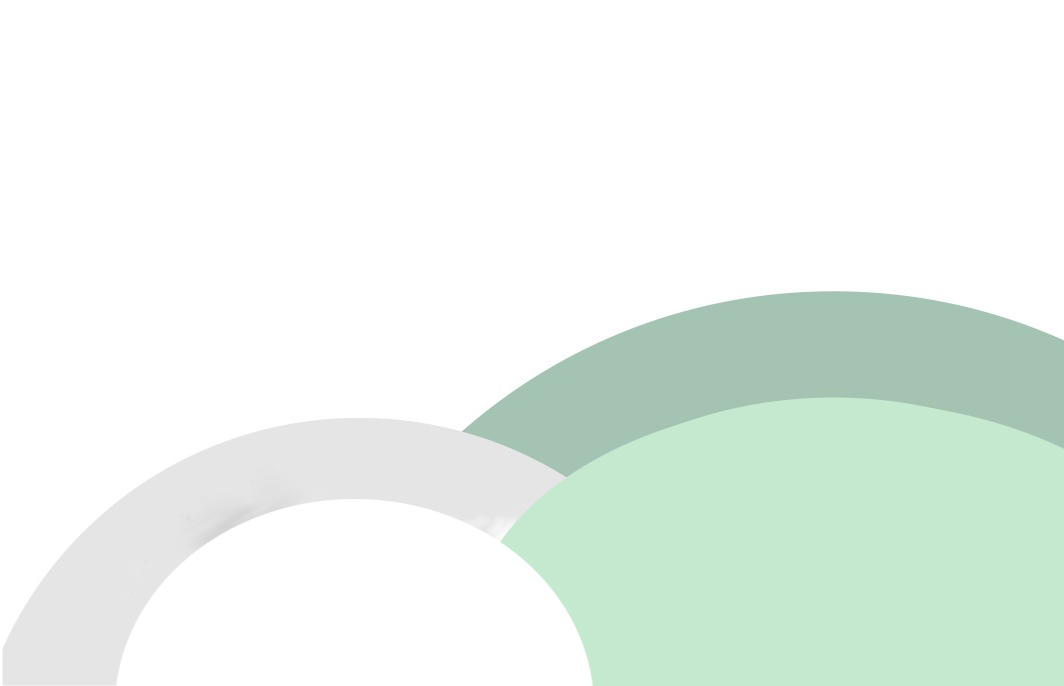 г. Выборг2018ББК 91.9:83 
В 11В помощь планированию. Год Театра: рекомендательный список / МБУК «Межпоселенческая библиотека Выборгского района, методико-библиографический отдел; сост.: О.Н. Еременко . – 2017. – 7 с.
© МБУК «Межпоселенческая библиотека Выборгского района»2019 год в Российской Федерации пройдёт под знаком театрального искусства. Президент России Владимир Путин поддержал предложение председателя  Союза  театральных деятелей России Александра  Калягина объявить 2019 год  -  Годом театра.  Был подписан Указ  от 28 апреля 2018 года  № 181   «О проведении в Российской Федерации Года театра».ЦИТАТЫ О ТЕАТРЕ«Что же такое театр? О, это истинный храм искусства!»Виссарион Белинский«Театр не отображающее зеркало, а — увеличивающее стекло. Владимир  Маяковский«У театра великая будущность, как у всего, что имело великое прошлое» Карел Чапек«Весь мир - театр.
В нем женщины, мужчины - все актеры.
У них свои есть выходы, уходы,
И каждый не одну играет роль» Уильям Шекспир «Жизнь - как пьеса; не то важно, длинна ли она, а то, хорошо ли сыграна» Луций Сенека«Земля - это огромный театр, в котором одна и та же трагедия играется под различными названиями» ВольтерТеатр есть высшая инстанция для решения жизненных вопросов».                                                                    			А.И. Герцен«Театр  -  это такая кафедра, с которой можно много сказать миру добра».                                                                  			   Н.В. ГогольСПИСОК СТАТЕЙ И СЦЕНАРНЫХ МАТЕРИАЛОВ К ГОДУ ТЕАТРААрзамасцева В.И., «Театральные посиделки» сценарий ко Дню театра [Электронный ресурс] / В.И. Арзамасцева, Р.С. Бисингалиева // Инфоурок . - Режим доступа: https://infourok.ru/teatralnie-posidelki-scenariy-ko-dnyu-teatra-952589.htmlВасилишин Н. Методика составления и проведения занятий по театрализованной деятельности в детском саду [Электронный ресурс] / Н. Василишин // Мелкие нет . - Режим доступа: https://melkie.net/vidy-deyatelnosti-v-dou/teatralizovannaya-deyatelnost-v-detskom-sadu.htmlДетский сценарий «Волшебный мир театра» [Электронный ресурс] // 13 идей для праздника . - Режим доступа:  http://www.13idei.ru/detyam/detskij-scenarij-volshebnyj-mir-teatra/Еранцева О.А. Разнообразие форм и видов театральной деятельности в детском саду [Электронный ресурс] / О.А. Еранцева // Затейники . - Режим доступа:  http://skazka.tgl.net.ru/teatr-work2Кашкарова О.В. Сценарий музыкально – театрализованного представления «Театр, где играем мы» [Электронный ресурс] / О.В. Кашкарова // Учебно-методический кабинет. - Режим доступа:  http://ped-kopilka.ru/vneklasnaja-rabota/vneklasnye-meroprijatija/scenarii-muzykalno-teatralizovanogo-predstavlenija-teatr-gde-igraem-my.htmlКукольный театр в детской библиотеке [Электронный ресурс] // МБУК «Азовская ЦБС. - Режим доступа:   http://www.azovlib.ru/index.php/2016-04-06-12-23-03/2016-06-28-07-26-52/2-uncategorised/114-2016-07-06-07-01-18Ляшенко Е.Е. "Библиотека и театр: методы и формы взаимодействия": городской семинар [Электронный ресурс] / Е.Е. Ляшенко // МетодБлокнот . - Режим доступа:  http://metodbloknot.blogspot.com/2018/03/biblioteka-i-teatr-metod-i-forma-vzaimodeistvia.html
Машенцева Т. П. Внеклассное мероприятие «День театра» [Электронный ресурс] /Т.П. Машенцева // Урок.рф.- Режим доступа: https://урок.рф/library/den_teatra_konkursnaya_programma_k_mezhdunarodnom_222550.htmlПоделки: Пальчиковые куколки. Делаем сами // Видеохостинг Youtube.- точка доступа: https://www.youtube.com/watch?v=0Luh1xUJ19EСценарий ко Дню театра 2018 [Электронный ресурс] //Сценарии праздников.- Режим доступа:  http://scenarii-prazdnikov.ru/mart/scenarij-ko-dnyu-teatra-2018/Сценарий на День театра [Электронный ресурс] //  Праздник Сон .- Режим доступа: https://prazdnikson.ru/stsenariy-na-den-teatra/Сценарий, посвящённый Международному дню театра [Электронный ресурс] // Рandia .- Режим доступа: https://pandia.ru/text/80/477/42812.phpЮрченко Е. Сценарий праздника, посвященный Дню театра «Сказочная страна» [Электронный ресурс] / Е. Юрченко // Маам. - Режим доступа: https://www.maam.ru/detskijsad/scenarii-prazdnika-posvjaschenyi-dnyu-teatra-skazochnaja-strana.htmlСценарные материалы на страницах журналовПознавательно – игровая программа  «Браво, актёр!»   (журнал «Читаем,   Учимся, Играем», 2007 год, №1, стр. 83);Урок – знакомство  «Мы едем в театр» (журнал  «Читаем,  Учимся, Играем», 2001 год, №2, стр. 55);Урок – знакомство  «Театр уж полон» (журнал  «Читаем,  Учимся, Играем», 2001 год, №2, стр. 72);Развлекательно – познавательная программа  «Весёлая игрушка» (журнал «Игровая библиотека», 2009 год, №3, стр. 78);Мастер – класс  «Мастерим кукол» (журнал «Игровая библиотека», 2009 год, №1, стр. 102);Вечер – рассказ  «И оживают куклы…»,  «Хозяин кукольного дома» (о знаменитом  театре кукол  Сергея Владимировича  Образцова) (журнал «Читаем,   Учимся,  Играем», 2001 год, №4, стр.  98)  и  (журнал «Читаем,   Учимся,  Играем», 2016 год, №4, стр. 48);Театрализованное представление  «Костюмы, Музыка, Игра -  и с ними светлый миг добра»  (журнал «Читаем, Учимся, Играем»,  2007 год, №8, стр. 55);Познавательно – игровая  программа «Театральная мозаика» (журнал «Читаем, Учимся, Играем», 2005 год, № 11, стр. 95);Игры на развитие творческих способностейАссоциацияДети сидят в кругу. Ведущий предлагает слово, например "сосулька", следующий игрок должен придумать слово, аналогичное придуманному по какому-то признаку. ("Сосулька- мороженое - морковка - перчатка…) В любой момент игры ребенок, придумавший слово, должен объяснить, по какому признаку оно похоже на предыдущее. Выигрывает тот, кто назовет последнее слово. ЗАКУЛИСЬЕ Один из игроков - Актер - выходит из комнаты. Он старается не быстро изменить свой образ: изменяет что-то в своем костюме; берет в руки какой-нибудь предмет (газету, сумку) изменяет походку и т.д. После этого Актер выходит к детям, их задача заметить и назвать, как можно больше изменений. Если играющие что-то упустили, Актер об этом сообщает. Новый Актер выбирается считалкой. Запутанная историяУчастники - от 3 до 5 человек, садятся в круг. Они должны, говоря по очереди, сочинить общую историю. Предварительно им раздаются карточки с рисунками - каждому по 1-2 штуке. Первый говорит предложение, включая в него предмет, изображенный на его карточке и кладет свою карточку в центр круга. Второй продолжает историю, начатую первым, но его задача включить в нее тот предмет, который нарисован у него на карточке, и тоже положить ее в центр круга. Так продолжается, пока все карточки не будут использованы. (Лодка - щука - костер - ложка - палатка; будильник - солнышко - тарелка - кружка - ботинки - дерево - игрушка). И вдруг…Игра направлена на снятие стереотипов действия: в знакомом сюжете игры изменяются условия, а задача остается прежней. Непременно найти другой способ решения задач или обходной путь. Например, играем в поход, собираемся готовить на костре еду, и вдруг оказывается, что котелок забыли дома. Поехали на соревнования лыжников, и вдруг растаял весь снег. Можно брать сюжеты из сказок и менять в них условия. Игра в стихиВыбирается стихотворение и характер его прочтения. Выигрывает тот, у кого получится выразительнее. Например, берем стишок - "Шла коза по лесу" и все по очереди читаем его как самое печальное произведение на свете, или наоборот, - самое смешное. Для игры лучше брать детские стихи, по тешки, дразнилки. Игра по готовому сюжетуЗаготавливаются карточки, на которых изображены действующие лица знакомой сказки или истории и их действия. Подбираются атрибуты, необходимые для передачи сюжета.Воспитатель объясняет детям: "Каждый берет одну карточку. На ней "изображена" ваша роль и действия в игре. Внимательно слушайте мои слова. Когда я назову вашего героя, выходите и делайте то, что обозначено на вашей карточке".Начинаем игру: "Жили-были старик со старухой у самого синего моря. (Выходят трое детей, у которых на карточках изображены старик, старуха и море).Однажды старик пошел ловить рыбу, вот он закинул невод. (Ребенок-старик делает соответствующие движения). Внезапно море взволновалось. (Ребенок-море выполняет соответствующие движения). Старик вытащил из моря невод и увидел, что там бьется золотая рыбка. (В действие вступают дети, у которых нарисованы невод и золотая рыбка. Ребенок, изображающий невод, захватывает золотую рыбку, которая пытается освободиться, а "старик" тянет невод).Не удержал старик рыбку, и уплыла она в синее море. (Ребенок-рыбка показывает, что он освободился и удаляется."Синее море" радуется, а "старик" удивляется и огорчается). Игра с воображаемым предметомДети встают в круг. Водящий по очереди вызывает каждого и предлагает выполнить какие-либо действия с воображаемыми предметами. Например, говорит: "Представь, что у тебя в руках мяч. Подбрось его и поймай.Варианты заданий:- У тебя в руках расческа. Причешись. Положи ее на стол.- Ты держишь сумочку. Открой ее. Достань из нее кошелек. Положи его в сумочку и закрой ее. -Представь, что у тебя в руках веер. Разверни его. Помаши им около своего лица. Сверни веер.- На столе стоит стакан с лимонадом. Выпей его маленькими глотками и поставь стакан на стол.Усложнение: действия будет выполнять какой-либо сказочный персонаж (лиса Алиса, баба Яга, Царевна - несмеяна). Например, водящий говорит: "Представь, что ты принцесса Злотовласка. Покажи, как ты расчесываешь свои волосы? А теперь ты Баба-Яга. Как ты будешь расчесывать свои волосы? и т.д.